Twentieth Sunday after Pentecost                                                            October 10, 2021 PRELUDE                            Melodia, Op. 129, no. 4			                  Reger (1873-1916)WELCOME & ANNOUNCEMENTS INTROIT                                     Deo Gracias				            Agincourt Hymn (c. 1415)  CALL TO WORSHIP	      Leader: Who can claim to be good? People: No one is good but God alone. Leader: Then who can hope to be saved? People: Nothing is impossible for God. Leader:  Let us Worship God.MORNING PRAYER*OPENING HYMN #424		      Out of the Depths				                  Aus tiefer Not PRAYER OF CONFESSIONEternal God, we confess our failure to seek your will. You have shown us what is good, but we remain enthralled by evil. You have offered us abundance, but we are satisfied to seek out mere wealth. Forgive us, Lord, this and all our sin. By the power of your Word, cut away all that is false and open our hearts to new life, through Jesus Christ our Lord. Amen.SILENT PRAYERASSURANCE OF PARDON *GLORIA PATRI #581								     	            	Greatorex  (1816-1853)  FIRST SCRIPTURE LESSON                                                                           Psalm 22:1-15          ANTHEM #415			Come, Ye Sinners, Poor and Needy		                  Restoration             SECOND SCRIPTURE LESSON                                                               Hebrews 4:12-16             SERMON		                                A living and active Word.                  Rev. Patrick S. Pettit*AFFIRMATION OF FAITH          The Apostles’ Creed                                 Hymnal p. 35  PRAYERS OF THE PEOPLE & THE LORD’S PRAYER*CLOSING HYMN #307 		God of Grace, and God of Glory		                  Cym Rhondda*CHARGE & BENEDICTION    POSTLUDE                                Prelude in A, BWV 536			              Bach (1685-1750)*PLEASE STAND IF ABLEAudio aids are available for your convenience.Please be aware that they do not function until after the service begins.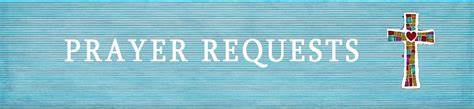 Prayers for Health and Other Concerns:The Legacy: Eloise Morris, Mary June CookShenandoah Nursing Home: Rubye SchwabSummit Square: Lillian Hryshkanych Home: Dick Huff, Nancy Garber, Mary Ultee, Edie Lawrence, Mary Ann Maupin Friends and Family: Andy & Jean Robeson, (Cunninghams), Steve Stevens, Marianne Beck, Bill Bromley, Grace Measles (Jen Jones), Danny Smith (Nancy Hypes), Jennifer & Charlotte Sergeant (Kathy Brown), Bill Metzel (Joyce Tipton), Tony Poplin, Jerry Hughes, Paul Watts (Colleen Cash), Shae Blackwell and Family (Preschool), Col. Stuart Roberts (Mark Henderson), Alissa Voils (Pam Leech), Phil Hashagen (Jean & Don), Erwin Berry (Joan), Claude Williamson, Marianna Callaway and Bay Kelley (Ruth Kelley)Military: Jeremiah Henderson, Carson CraigMissionaries: Elmarie & Scott Parker, PC (USA) Regional Liaisons to Iraq, Syria & Lebanon   “Beyond the Architecture, the Story of Waynesboro City Churches and their People” is currently on view at the Waynesboro Heritage Museum, 420 W. Main St., in downtown Waynesboro.Link for todays service :  https://youtu.be/rnsW2FR6T8U                 FIRST PRESBYTERIAN CHURCHWAYNESBORO, VIRGINIA A community-minded congregation living out the love of Christ as we serve one another with humility, gentleness, and patience through God’s grace.October 10, 2021  11:00 AM 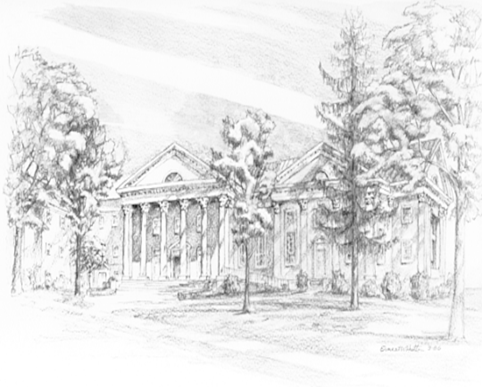 P.O. Box 877249 South Wayne AvenueWaynesboro, Virginia(540) 949-8366Church Website:  www.firstpresway.orgPreschool Website:  www.firstprespre.orgEmail:  church@firstpresway.com